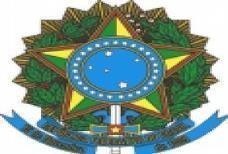 MINISTÉRIO DA EDUCAÇÃOINSTITUTO FEDERAL DO ESPÍRITO SANTOAv. Rio Branco, 50 - Santa Lúcia, Vitória - ES, 29056-264 INCUBADORAANEXO IFORMULÁRIO DE INSCRIÇÃO DE PROPOSTAEDITAL PROEX/AGIFES Nº 01/2022 - INCUBAÇÃO DE EMPREENDIMENTOS RESIDENTES E NÃO RESIDENTESPeríodo de inscrição: 31/01/2022 a 25/02/2022Antes de preencher o formulário leia atentamente o Edital de INCUBAÇÃO DE EMPREENDIMENTOS RESIDENTES E NÃO RESIDENTES e acompanhe as notícias nas nossas redes sociais. Dúvidas e mais informações sobre o Edital e preenchimento do formulário de inscrição podem ser sanadas pelo e-mail editaldeincubacao@ifes.edu.br.Este formulário deve ser encaminhado em formato PDF no Link do Formulário Edital Proex/Agifes 01/2022 conforme	indicado	em https://forms.gle/d8idufY8wdfpttmB8Acompanhe a gente nas redes sociais e fique por dentro de tudo o que acontece:@agifes @incubadorasulcapixaba @incubadora.linhares @incubadora.sm @incubadora.vni @nivix.ifes @inovavila.ifes     https://www.facebook.com/inovagifesEMPREENDEDORPROPONENTESÓCIOS DA PROPOSTAEMPREENDIMENTOA. PERFIL DO EMPREENDIMENTOB. TECNOLOGIAC. CAPITALD. MERCADOE. GESTÃOASSINATURA DO PROPONENTENome completoCPF1. Dados do Empreendedor Proponente1. Dados do Empreendedor ProponenteNomeNomeData de NascimentoData de NascimentoCPFCPFRGRGCelular com DDDCelular com DDDEndereço ResidencialEndereço Residencial2. Formação acadêmicaInstruções: Indique os cursos de Graduação, Pós-graduação e/ou cursos de extensão de curta duração.3. Experiência profissional que contribuirá para o desenvolvimento do negócio propostoInstruções: Indique como sua experiência acadêmica/profissional e da sua equipe contribuirá para o desenvolvimento do seu negócio.4. Carga horária semanal de dedicação ao empreendimento e outras atividades paralelas que desenvolverá ao longo do Período de Incubação.Instruções: Indique qual a carga horária semanal você terá para se dedicar a esse empreendimento. Indique quais atividades desenvolverá em paralelo ao empreendimento (universidade, emprego em tempo parcial, etc).5. Qual seu papel no desenvolvimento do empreendimento?Instruções: Indique quais serão suas funções no desenvolvimento do projeto.5. Quantas pessoas e com qual perfil você precisa para operacionalizar seu produto/serviço ou processo no curto prazo e no futuro?Instruções: Indique quantas pessoas e qual o perfil delas serão necessários para a operacionalização do empreendimento.1. O empreendimento possui mais de um sócio? Caso afirmativo, indique quantos sócios e informe os dados solicitados.Instruções: Indique quantos sócios fazem parte da proposta submetida e para cada sócio responda as perguntas abaixo. Insira quantos sócios forem necessários. (Sócios são as pessoas que fazem parte da sociedade da empresa).SÓCIO 1.Nome completoData de nascimentoCPFRGEndereço pessoalCelular (DDD) + NúmeroE-mailFunção na equipeFormação acadêmicaExperiência profissional que contribuirá para o desenvolvimento do Negócio Proposto.Carga Horária semanal de dedicação ao empreendimento.Outras atividades que desenvolverá em paralelo ao empreendimento (universidade, emprego em tempo parcial etc).1. Dados do Empreendimento1. Dados do EmpreendimentoNome FantasiaSetor econômica deatuaçãoCNPJData de criação daEmpresaTelefone com DDDEndereçoSiteTipo de Incubação(	) ResidenteTipo de Incubação(	) Não ResidenteIndique o campus eárea de atuação do Núcleo Incubador2. Quais competências os participantes do projeto precisam desenvolver ao longo do período de Incubação?Instruções: Descreva quais competências precisam ser desenvolvidas pela equipe do Projeto para que o empreendimento tenha sucesso. Quais capacitações seriam necessárias? (Inserir até 500 palavras).3. O empreendimento foi aprovado em algum programa de apoio ao empreendedorismo e inovação? Por exemplo, Centelha, Sinapse da Inovação, Inovativa do SEBRAE ou outro semelhante? Caso afirmativo, indicar o nome do programa, o comprovante da aprovação e o comprovante de assinatura do contrato (caso tenha recebido aportefinanceiro).Instruções: Indique se a proposta submetida ao presente Edital já foi aprovada em algum Edital de fomento de Inovação. Indique se teve aporte financeiro. É necessário anexar os comprovantes no Item documentos de Inscrição no formulário Google Docs de submissão da proposta. (Inserir até 500 palavras).1. Estágio de Desenvolvimento do Empreendimento(	) Ideia(	) Protótipo Conceitual(	) Protótipo Testado(	) Protótipo Finalizado(	) Produto em busca de comercializaçãoJustificativaInstrução: O seu produto está somente na fase da Ideia? Sua ideia foi validada (de que forma)? Você já desenvolveu algum Protótipo para validar a ideia? Seu protótipo já foi validado (indique quantidade de clientes e feedback recebido)? Seu protótipo está próximo ao produto final? Seu produto já foi vendido? (Inserir até 1.000 palavras).2. Descrição do Serviço, Produto ou ProcessoInstrução: Descreva detalhadamente seu produto de acordo com os seguintes itens: aspectos inovadores (agregar funcionalidades, reduzir custos, aprimorar a qualidade); características e funcionalidades; diferença entre os concorrentes (Local, Nacional e Global); e valor entregue aos clientes. Qual sua inovação? (Inserir até 1.000 palavras).3. Desenvolvimento do Produto, Serviço ou Processo.Instruções: Que tecnologia será utilizada para o desenvolvimento do produto, serviço e/ou processo? É uma nova tecnologia ou tecnologia já dominada? Em que estágio está o projeto? Quais são os recursos necessários? Qual será sua estratégia de produção (terceirização, montadora, certificação de qualidade, etc)? Quanto tempo levará até que você possa começar a obter receita a partir deste serviço, produto e/ou processo? (Inserir até 1.000 palavras).4. Domínio da Tecnologia e Parcerias.Instruções: Descreva detalhadamente as tecnologias envolvidas em seu produto e aplicação genérica da tecnologia. Descreva o conhecimento obtido através de estudos e pesquisas e que foi utilizado para desenvolvimento dos produtos/serviços oferecidos pela empresa. Informe se sua ideia já foi publicada ou possui registro de patente (informe o número de registro). Você possui parcerias para o desenvolvimento da tecnologia ou outros pontos estratégicos do negócio? Cite suas principais parcerias já firmadas, especificando o tipo de parceria que tem com cada um dos parceiros, e parcerias que ainda pretende formar. (Inserir até 1.000 palavras).1. Investimento InicialInstruções: Qual a estimativa de investimento inicial, necessário para o seu empreendimento? E para seu desenvolvimento e expansão? Leve em consideração equipamentos, softwares, aluguéis, pagamento de funcionários, compra de insumos e demais recursos necessários. (Inserir até 1.000 palavras).2. VendasInstruções: Que volume de vendas necessita para obter lucros durante os primeiros 12 trimestres? (Inserir até 1.000 palavras).3. Captação de RecursosInstruções: Como pretende captar novos recursos para a empresa? Há previsão de captação de recursos junto a órgãos de fomento de Ciência, Tecnologia e Inovação, investidores anjos, fundos e/ou outras fontes? Que tipo de investidor estará interessado no projeto e por quê? (Inserir até 1.000 palavras).1. Descrição do MercadoInstruções: Analise o mercado da sua empresa. Está em queda? Está crescendo? Tem promessas de crescimento? O crescimento é local, nacional ou global? Procure gráficos atuais de tendências de crescimento/redução do mercado e descreva-os. Seu produto tem apelo de mercado? (Inserir até 1.000 palavras).2. Segmento de ClientesInstruções: Para quem sua empresa cria valor? Quais são os principais segmentos de clientes? Você já possui algum cliente potencial? Qual a dor do seu cliente que seu produto vai ajudar a resolver (quanto maior a dor, mais os clientes precisarão do seu produto)? (Inserir até 1.000 palavras).3. ConcorrênciaInstruções: Quais são os principais concorrentes? Quais são as vantagens e desvantagens dos principais concorrentes em relação ao negócio que está sendo proposto? Quanto o produto do seu concorrente fatura? Faça uma análise geral do nível de concorrência no segmento, tanto de concorrentes diretos (com soluções similares a sua) quanto de produtos substitutos (soluções diferentes, mas que ajudam a resolver o mesmo problema atacado por sua solução). (Inserir até 1.000 palavras).1. Como será o processo de gerenciamento da empresa?Instruções: Quais as ferramentas de gestão utilizadas pela empresa? Quais os indicadores de desempenho para o controle de produtividade, qualidade e vendas? Os processos de produção estão bem definidos? Como será a logística de entrega de material, marketing e vendas? Quem produzirá seus produtos? Quem são seus fornecedores? Quais os canais de vendas e de comunicação com clientes? (Inserir até 1.000 palavras).